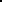 ROTARY CLUB OF NORWICHPart 1: Details of Funds passed to Treasurer or bankedAccount to be deposited into:  (please tick)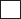 Club        (Barclays, account no: 40681261 sort code: 20-62-53)                          Charity     (Barclays, account no: 80681288 sort code: 20-62-53)                          Source of income:___________________________________________________________Committee the income to be allocated to:_________________________________________Project for which these funds have been collected for:_______________________________Breakdown of incoming funds:  Cash (details below)    £______________________           Cheques (details below)    £______________________          Total Gross Income    £______________________Less Expenses deducted (list details of expenses and include receipts)1)2)3)4)    Total Expenses    £_______________________Net funds passed to Treasurer or banked    £_______________________Date banked/passed to Treasurer:_____________________________________________Name of person passing funds/depositing into bank:______________________________________________________________________________________________________Cash and cheques breakdownCheque……………………………………….    Cheque……………………………………….    Cheque……………………………………….    Cheque……………………………………….                            £50 notes…………………………………….                            £20 notes…………………………………….                            £10 notes…………………………………….                            £5 notes………………………………………                            £2 coins………………………………………                            £1 coins………………………………………                            50p and 20p coins…………………………..                            10p and 5p coins……………………………                            Bronze……………………………………….                                Total:………………………………………..                                Were there any Gift Aided donations?  If so, please indicate within the breakdown above so tax relief can be claimed (increases the value of the donation by 25%).Part 2: Request for payments from the TreasurerAccount the funds to be paid from: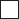 Club             Charity             (please tick)Amount to be paid:__________________________________________________________Purpose of payment:_________________________________________________________PAYEE:___________________________________________________________________PAYEE full adress:___________________________________________________________________________________________________________________________________Has the expenditure been agreed by the Council?Yes             NoIf payment is to be made from the Charity account, please state below:Committee the expenditure to be allocated to:_____________________________________Project the expenditure to be allocated to:________________________________________For Treasurer use only:Date payment made:____________________________________________Cheque number:_______________________________________________